Ф А1.1-26-114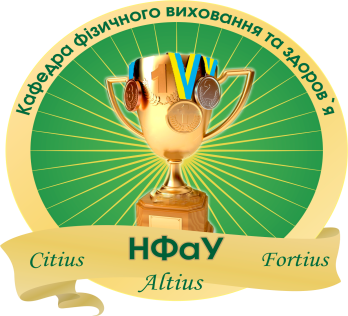 Календарно-тематичний план практичних занятьз фізичного виховання для студентів1курсу Міні-футболспеціальності 073 МенеджментМо.б.17 (3,10 д.) – 01гр.(весняний семестр, 2017- 2018 н.р.)Завідувач кафедри фізичного вихованнята здоров’я 										В. С. ЛободаФ А1.1-26-114Календарно-тематичний план практичних занятьз фізичного виховання для студентів1курсу Міні-футболспеціальності 075 МаркетингМ.б.17 (3,10 д.) – 01гр.(весняний семестр, 2017- 2018 н.р.)Завідувачкафедрифізичного вихованнята здоров’я 										В. С. Лобода№з/пНазва темиОбсяг у годинахДата проведенняБалиmin-maxЗмістовний модуль 3. Техніка зупинкок, ведення та передачі мяча.Змістовний модуль 3. Техніка зупинкок, ведення та передачі мяча.Змістовний модуль 3. Техніка зупинкок, ведення та передачі мяча.Змістовний модуль 3. Техніка зупинкок, ведення та передачі мяча.11ПЗ. 11. Техніка підготовки польового гравця. Вивчення техніки пересувань: біг, стрибки, зупинки, повороти.422.01-04.021-312ПЗ. 12. Вивчення техніки зупинки м’яча грудьми, животом та середньою частиною лоба. Оволодіння основними засобами розвитку спритності. Естафети з елементами футболу. 405.02-18.022-313ПЗ. 13. Вивчення техніки ведення м’яча зовнішньою частиною підйому, середньою частиною підйому та носком. Оволодіння основними засобами розвитку сили.419.02-04.032-314ПЗ. 14. Загальна фізична підготовка. Колове тренування.405.03-18.032-315ПЗ. 15. Вивчення техніки пробивання точності ударів та зупинки м’яча гравцем. Оволодіння основними засобами розвитку спритності.419.03-01.042-316Підсумковий контроль засвоєння ЗМ 3.202.04-080412-20Всього за ЗМ 3:30-50Змістовний модуль 4. Техніко-тактичні дії під час гри у міні-футбол.Змістовний модуль 4. Техніко-тактичні дії під час гри у міні-футбол.Змістовний модуль 4. Техніко-тактичні дії під час гри у міні-футбол.Змістовний модуль 4. Техніко-тактичні дії під час гри у міні-футбол.17ПЗ. 17. Вивчення тактики нападу : індивідуальна тактика, групова тактика та командна тактика нападу під час гри.409.04-22.042-318ПЗ. 18. Загальна фізична підготовка. Колове тренування.423.04-06.052-319ПЗ.19. Вивчення тактики захисту: індивідуальна тактика, групова тактика та командна тактика захисту під час гри.407.05-20.052-320ПЗ 20.Основи техніки та тактики гри у футбол. Вивчення тактики гри воротаря та захисника.421.05-03.062-421ПЗ. 21. Вивчення техніки пробивання кутового удару. Оволодіння основними засобами розвитку витривалості.204.06-10.062-422ПЗ. 22. Підсумковий контроль засвоєння ЗМ 4.Оцінка практичних умінь та навичок у розділі «Міні-футбол», а також підрахунок рейтингових балів за весняний семестр.411.06-24.0612-20Всього за ЗМ :4.30-50Всього за вивчення модуля 24460-100СУЯ НФаУРедакція 01Дата введення 20.03.2017 р.         Стор 3 із 5№з/пНазва темиОбсяг у годинахДата проведенняБалиmin-maxЗмістовний модуль 3. Техніка зупинкок, ведення та передачі м’яча.Змістовний модуль 3. Техніка зупинкок, ведення та передачі м’яча.Змістовний модуль 3. Техніка зупинкок, ведення та передачі м’яча.Змістовний модуль 3. Техніка зупинкок, ведення та передачі м’яча.11ПЗ. 11. Техніка підготовки польового гравця. Вивчення техніки пересувань: біг, стрибки, зупинки, повороти.422.01-04.021-312ПЗ. 12. Вивчення техніки зупинки м’яча грудьми, животом та середньою частиною лоба. Оволодіння основними засобами розвитку спритності. Естафети з елементами футболу. 405.02-18.022-313ПЗ. 13. Вивчення техніки ведення м’яча зовнішньою частиною підйому, середньою частиною підйому та носком.419.02-04.032-314ПЗ. 14. Загальна фізична підготовка. Колове тренування.405.03-18.032-315ПЗ. 15. Вивчення техніки пробивання точності ударів та зупинки м’яча гравцем.419.03-01.042-316 ПЗ 16. Підсумковий контроль засвоєння ЗМ 3.202.04-080412-20Всього за ЗМ 3:30-50Змістовний модуль 4. Навчити командним техніко-тактичним діям у міні-футбол.Змістовний модуль 4. Навчити командним техніко-тактичним діям у міні-футбол.Змістовний модуль 4. Навчити командним техніко-тактичним діям у міні-футбол.Змістовний модуль 4. Навчити командним техніко-тактичним діям у міні-футбол.17ПЗ. 17. Вивчення тактики нападу : індивідуальна тактика, групова тактика та командна тактика нападу.409.04-22.042-318ПЗ.18. Загальна фізична підготовка. Колове тренування.423.04-06.052-319ПЗ. 19.Вивчення тактики захисту: індивідуальна тактика, групова тактика та командна тактика захисту.407.05-20.052-320ПЗ 20. Основи техніки та тактики гри у футбол. Вивчення тактики гри воротаря та захисника.421.05-03.062-421ПЗ. 21. Вивчення техніки пробивання кутового удару. Оволодіння основними засобами розвитку витривалості.204.06-10.062-422ПЗ. 22. Підсумковий контроль засвоєння ЗМ 4.Оцінка практичних умінь та навичок у розділі «Міні-футбол», а також підрахунок рейтингових балів за весняний семестр.411.06-24.0612-20Всього за ЗМ :4.30-50Всього за вивчення модуля 34460-100СУЯ НФаУРедакція 01Дата введення 20.03.2017 р.         Стор 3 із 5